Заметка для родителейМОЗАЙКА-ШНУРОВКАВ своих занятиях с детьми я часто использую пособие мозайка - шнуровка. Это прекрасная возможность для ребенка выучить цвета, развивать мышление и творческое воображение. Кроме того, мозаика - шнуровка отлично развивает у детей мелкую моторику рук и улучшает координацию движений, что особенно важно для детей с ОВЗ.На таком занятии ребёнок сможет научиться завязывать шнурки, причём без проблем. И процесс будет интересным и увлекательным. Шнуровки способствуют развитию ловкости и развивают логическое мышление.           Занятия со шнуровками улучшают координацию, так как ребёнку приходится продевать верёвочки изнутри и снаружи, попадая наконечниками в узкие отверстия. Это прекрасная тренировка зрения и глазомера, такое занятие повышает концентрацию внимания, развивает усидчивость.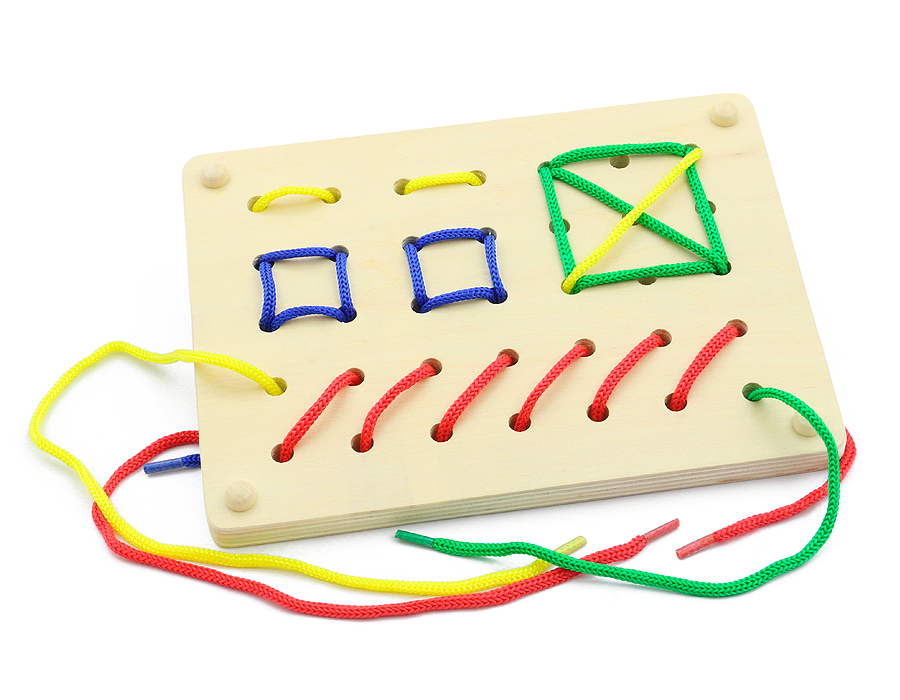 